                                                АДМИНИСТРАЦИЯ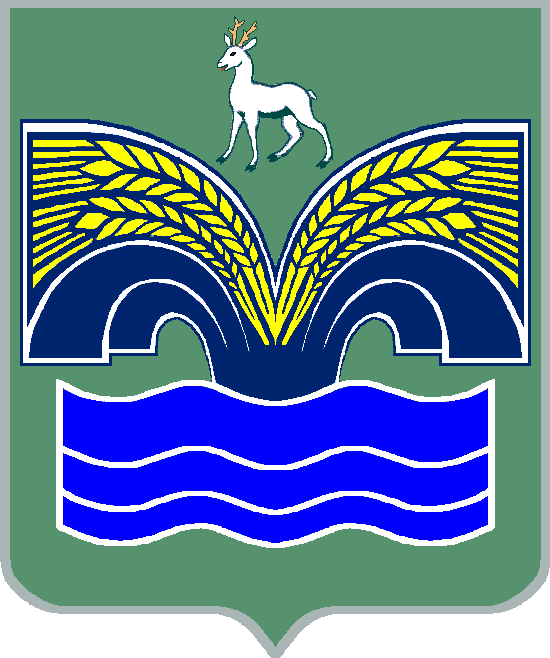                                 ГОРОДСКОГО ПОСЕЛЕНИЯ МИРНЫЙ                        МУНИЦИПАЛЬНОГО РАЙОНА КРАСНОЯРСКИЙ                                              САМАРСКОЙ ОБЛАСТИ                                                          ПОСТАНОВЛЕНИЕ                                             от 26 апреля 2019 г. № 62   «Об утверждении отчета об исполнении бюджета городского поселения    Мирный муниципального района Красноярский Самарской области                                                  за 1 квартал 2019 года»         В соответствии с ч.5 ст. 264.2 Бюджетного кодекса Российской Федерации, ч.6 ст.52 Федерального закона от 06.10.2003 г. № 131-ФЗ «Об общих принципах организации местного самоуправления в Российской Федерации», гл.4 ст.77 Устава городского поселения Мирный,  ПОСТАНОВЛЯЮ:1. Утвердить прилагаемый отчёт об исполнении бюджета городского поселения Мирный муниципального района Красноярский Самарской области за 1 квартал 2019 года.2. Направить отчёт об исполнении бюджета городского поселения Мирный муниципального района Красноярский Самарской области за
1 квартал 2019 года в Собрание представителей городского поселения Мирный муниципального района Красноярский Самарской области  и  Контрольно-счетную палату  муниципального района Красноярский Самарской области . 3. Опубликовать настоящее постановление в районной газете «Красноярский вестник».Настоящее постановление вступает в силу со дня его официального опубликования.Глава городского поселенияМирный муниципального района КрасноярскийСамарской области                                                                   И.А. Иголкина                                                                                                                   Утверждён                                                                                                    постановлением администрации                                                                                                       городского поселения Мирный                                                                                                     от 26 апреля 2019г. № 62ОтчётОб исполнении бюджета городского поселения Мирный                              муниципального района Мирный Самарской областиза 1 квартал 2019 года                                                                                                         Таблица 1Объем поступлений доходов по основным источникам городского поселения Мирный                                                                                                                                                                  в тыс. руб.                                                                                                     Таблица 2Ведомственная структура расходов бюджета поселения за 1 квартал 2019 года                                                                                                                                                                    в тыс. руб.                                                                                                                                          Таблица 3                                                                                                                                                                                                                                                                                                                                                          Распределение бюджетных ассигнований по разделам, подразделам,целевым статьям (муниципальным программам и непрограммным направлениям деятельности), группам и подгруппам видов расходов классификации расходов бюджета поселения на 2019 год                                                                                                                                            в тыс. руб.Таблица 4                          ИСТОЧНИКИвнутреннего финансирования дефицита местного бюджета на 2019 год                                                                                                   в тыс. руб                                                                                                                                                       Таблица 5                                                       Сведения о муниципальных служащих                                        администрации городского поселения Мирный                                                                                                                                                              в тыс. руб Код бюджетной классификацииНаименование доходаПлан на 2018 годИсполнениеза 1 квартал000 100 00000 00 0000 000Налоговые и неналоговые доходы9 065,32 183,1000 101 00000 00 0000 000Налоги на прибыль, доходы4 300,01 005,7000 101 20000 10 0000 110Налог на доходы физических лиц4 300,01 005,7000 103 00000 00 0000 000Налог на товары (работы, услуги), реализуемые на территории Российской Федерации 1 630,3434,7000 103 02231 01 0000 110Доходы от уплаты акцизов на дизельное топливо, подлежащее распределению между бюджетами субъектов Российской Федерации  и местными бюджетами с учетом установленных дифференцированных нормативов отчислений в местные бюджеты (по нормативам, установленным Федеральным законом о федеральном бюджете в целях формирования дорожных фондов субъектов Российской Федерации)  611,0191,0000 103 02241 01 0000 110Доходы от уплаты акцизов на моторные масла для дизельных и  (или) карбюраторных (инжекторных) двигателей, подлежащие распределению между бюджетами субъектов Российской Федерации  и местными бюджетами с учетом установленных дифференцированных нормативов отчислений в местные бюджеты (по нормативам, установленным Федеральным законом о федеральном бюджете в целях формирования дорожных фондов субъектов Российской Федерации)  4,01,3000 103 02251 01 0000 110Доходы от уплаты акцизов на автомобильный бензин, подлежащие распределению между бюджетами субъектов Российской Федерации  и местными бюджетами с учетом установленных дифференцированных нормативов отчислений в местные бюджеты (по нормативам, установленным Федеральным законом о федеральном бюджете в целях формирования дорожных фондов субъектов Российской Федерации)  1 098,0280,0000 103 02261 01 0000 110Доходы от уплаты акцизов на прямогонный бензин, подлежащие распределению между бюджетами субъектов Российской Федерации  и местными бюджетами с учетом установленных дифференцированных нормативов отчислений в местные бюджеты (по нормативам, установленным Федеральным законом о федеральном бюджете в целях формирования дорожных фондов субъектов Российской Федерации) -82,7-37,6000 105 00000 00 0000 000Налоги на совокупный доход10,00,0000 105 03000 01 0000 110Единый сельскохозяйственный налог10,00,0000 106 00000 00 0000 000Налоги на имущество1 800,0196,7000 106 01000 00 0000 110Налог на имущество физических лиц1 000,0126,6000 106 06000 00 0000 110Земельный налог800,070,1000 111 00000 00 0000 000Доходы от использования имущества, находящегося в государственной и муниципальной собственности1 275,0539,6000 111 05013 13 0000 120Доходы, получаемые в виде арендной платы за земельные участки, государственная собственность на которые не разграничена и которые расположены в границах городских поселений, а также средства от продажи права на заключение договоров аренды указанных земельных участков125,055,7000 111 05035 13 0000 120Доходы от сдачи в аренду имущества, находящегося в оперативном управлении органов управления поселений и созданных ими учреждений (за исключением имущества муниципальных автономных учреждений)900,085,3000 111 05075 13 0000 120Доходы от сдачи в аренду имущества, составляющего казну городских поселений (за исключением земельных участков) 0,0352,7000 111 09045 13 0000 120Прочие поступления от использования имущества, находящегося в собственности городских поселений ( за исключением имущества муниципальных бюджетных и автономных учреждений, а также имущества муниципальных унитарных предприятий, в том числе казенных)250,045,9000 114 00000 00 0000 000Доходы от продажи материальных и нематериальных активов50,06,4000 114 06013 13 0000 430Доходы от продажи земельных участков,  государственная собственность на которые не разграничена и которые расположены в границах городских поселений50,00,0000 114 06313 13 0000 430Плата за увеличение площади земельных участков, находящихся в частной собственности, в результате перераспределения таких земельных участков и земель (или) земельных участков, государственная собственность на которые не разграничена и которые расположены в границах городских поселений0,06,4 000 200 00000 00 0000 000Безвозмездные поступления13 407,44 250,7000 202 00000 00 0000 000Безвозмездные поступления от других бюджетов бюджетной системы Российской Федерации13 307,44 150,7 000 202 10000 00 0000 150   Дотации бюджетам бюджетной системы  Российской Федерации 10 615,23 700,0000 202 15001 13 0000 150 Дотации бюджетам городских поселений на выравнивание бюджетной обеспеченности10 615,23 700,0000 202 20000 00 0000 000Субсидии бюджетам бюджетной системы Российской Федерации (межбюджетные субсидии)2 244,0338,7000 202 29999 13 0000 150Прочие субсидии бюджетам городских поселений2 244,0338,7000 202 30000 00 0000 150Субвенции бюджетам субъектов РоссийскойФедерации и муниципальных образований448,2112,0000 202 35118 13 0000 151Субвенции бюджетам городских поселений на осуществление первичного воинского учёта на территориях, где отсутствуют военные комиссариаты448,2112,0000 207 00000 00 0000 000Прочие безвозмездные поступления100,0100,0000 207 05030 13 0000 150 Прочие безвозмездные поступления в бюджеты городских поселений 100,0100,0Всего доходов:22 472,76 433,8КодНаименование главного распорядителя средств бюджета поселенияразделподразделцелевая статья расходоввид расходовПлан на годФактза 1 квартал359Администрация городского поселения Мирный муниципального района Красноярский Самарской области 359Общегосударственные вопросы01007 487,71 200,5359Функционирование высшего должностного лица субъекта Российской Федерации и муниципального образования01021 091,8132,2359Непрограммное направление расходов бюджета поселения010298000000001 091,8132,2359Расходы на выплату  персоналу государственных (муниципальных) органов010298000000001201 091,8132,2359Функционирование Правительства Российской Федерации, высших исполнительных органов государственной власти субъектов Российской Федерации,  местных администраций01045 295,0820,6359Непрограммное направление расходов бюджета поселения010498000000005 295,0820,6359Расходы на выплату персоналу государственных (муниципальных) органов010498000000001203 854,9464,1359Иные закупки товаров, работ и услуг для обеспечения государственных (муниципальных) нужд010498000000002401 212,0302,0359Иные межбюджетные трансферты01049800000000540218,154,5359Уплата налогов, сборов и иных платежей 0104980000000085010,00,0359Обеспечение деятельности финансовых, налоговых и таможенных  органов и органов финансового (финансово-бюджетного) надзора 0106228,257,0359Непрограммное направление расходов бюджета поселения01069800000000228,257,0359Иные межбюджетные трансферты01069800000000540228,257,0359Резервные фонды011110,00,0359Непрограммное направление расходов бюджета поселения 0111980000000010,00,0359Резервные средства0111980000000087010,00,0359Другие общегосударственные вопросы0113862,7190,7359Непрограммное направление расходов бюджета поселения01139800000000862,7190,7359Иные закупка товаров, работ и услуг для обеспечения государственных (муниципальных) нужд01139800000000240100,00,0359Иные межбюджетные трансферты01139800000000540762,7190,7359Национальная оборона0200448,267,0359Мобилизационная и вневойсковая подготовка0203448,267,0359Непрограммное направление расходов бюджета поселения02039800000000448,267,0359Расходы на выплаты персоналу государственных (муниципальных) органов02039800000000120346,266,0359Иные закупка товаров, работ и услуг для обеспечения государственных (муниципальных) нужд02039800000000240102,01,0359Национальная безопасность и правоохранительная деятельность0300200,050,0359Другие вопросы в области национальной безопасности и правоохранительной деятельности0314200,050,0359Непрограммное направление расходов бюджета поселения03149800000000200,050,0359Иные межбюджетные трансферты03149800000000540200,050,0359Национальная экономика04001 647,3531,1359Сельское хозяйство и рыболовство04055,00,0359Непрограммное направление расходов бюджета поселения040598000000005,00,0359Субсидии юридическим лицам (кроме некоммерческих организаций), индивидуальным предпринимателям, физическим лицам-производителям товаров, работ, услуг040598000000008105,00,0359Дорожное хозяйство (дорожные фонды)04091 630,3531,1359Муниципальная программа «Модернизация и развитие автомобильных дорог общего пользования в г.п. Мирный муниципального района Красноярский Самарской области на 2018-2020гг»040901000000001 388,0332,9359Иные закупки товаров, работ и услуг для обеспечения государственных (муниципальных) нужд040901000000002401 388,0332,9359Непрограммное направление расходов бюджета поселения04099800000000242,3198,2359Иные закупка товаров, работ и услуг для обеспечения государственных (муниципальных) нужд04099800000000240242,3198,2359Связи и информатика04102 ,000,0359Непрограммное направление расходов бюджета поселения041098000000002,000,0359Иные межбюджетные трансферты041098000000005402 ,000,0359Другие вопросы в области национальной экономики041210,00,0359Муниципальная программа «Развитие малого и среднего предпринимательства на территории городского поселения Мирный муниципального района Красноярский Самарской области на 2018-2020 годы»0412020000000010,00,0359Иные закупка товаров, работ и услуг для обеспечения государственных (муниципальных) нужд0412020000000024010,00,0359Жилищно-коммунальное хозяйство05009 181,61 325,5359Жилищное хозяйство05011 750,035,8359Непрограммное направление расходов бюджета поселения050198000000001 750,035,8359Иные закупка товаров, работ и услуг для обеспечения государственных (муниципальных) нужд05019800000000850250,035,8359Бюджетные инвестиции050198000000004101 500,00,0359Благоустройство05037 431,61 289,7359Непрограммное направление расходов бюджета поселения050398000000007 431,61 289,7359Иные закупка товаров, работ и услуг для обеспечения государственных (муниципальных) нужд050398000000002406 690,61 264,2359Иные межбюджетные трансферты05039800000000540491,00,0359Уплата налогов, сборов и иных платежей05039800000000850250,025,5359Образование070050,00,0359Молодежная политика и оздоровление детей070750,00,0359Непрограммное направление расходов бюджета поселения0707980000000050,00,0359Расходы на выплату  персоналу казенных учреждений0707980000000012050,00,0359Иные закупка товаров, работ и услуг для обеспечения государственных (муниципальных) нужд0707980000000024050,00,0359Культура, кинематография 08003 589,9897,5359Культура08013 589,9897,5359Непрограммное направление расходов бюджета поселения080198000000003 589,9897,5359Иные межбюджетные трансферты080198000000005403 589,9897,5359Социальная политика1000120,029,8359Охрана семьи и детства1004120,029,8359Непрограммное направление расходов бюджета поселения10049800000000120,029,8359Иные закупка товаров, работ и услуг для обеспечения государственных (муниципальных) нужд10049800000000240120,029,8359Физическая культура и спорт 110050,034,8359 Массовый спорт110250,034,8359Непрограммное направление расходов бюджета поселения1102980000000050,034,8359Иные закупка товаров, работ и услуг для обеспечения государственных (муниципальных) нужд1102980000000024050,034,8359Средства массовой информации1200146,736,7359Периодическая печать и издательства1202146,736,7359Непрограммное направление расходов бюджета поселения12029800000000146,736,7359Иные межбюджетные трансферты12029800000000540146,736,7359Итого:22 921,44 172,9Наименование раздела, подраздела, целевой статьи, вида расходов классификации расходов бюджета поселенияРазделПодра-зделЦелевая статья расходовВид расходовПлан на год Исполнено за 1 кварталОбщегосударственные вопросы01007 487,71 200,5Функционирование высшего должностного лица субъекта Российской Федерации и муниципального образования01021 091,8132,2Непрограммные направления расходов бюджета поселения010298000000001 091,8132,2Расходы на выплаты персоналу государственных (муниципальных) органов010298000000001201 091,8132,2Функционирование Правительства Российской Федерации, высших исполнительных органов государственной власти субъектов Российской Федерации, местных администраций01045 295,0820,6Непрограммные направления расходов бюджета поселения010498000000005 295,0  820,0Расходы на выплаты персоналу государственных (муниципальных) органов010498000000001203 854,9464,1Иные закупки товаров, работ и услуг для обеспечения государственных (муниципальных) нужд010498000000002401 212,0320,0Иные межбюджетные трансферты01049800000000540218,154,5Уплата налогов, сборов и иных платежей0104980000000085010,00,0Обеспечение деятельности финансовых, налоговых и таможенных органов и органов финансового (финансово-бюджетного) надзора0106228,257,0Непрограммные направления расходов бюджета поселения01069800000000228,257,0Иные межбюджетные трансферты01069800000000540228,257,0Резервные фонды011110,00,0Непрограммные направления расходов бюджета поселения0111980000000010,00,0Резервные средства0111980000000087010,00,0Другие общегосударственные вопросы0113862,7190,7Непрограммные направления расходов бюджета поселения01139800000000862,7190,7Иные закупки товаров, работ и услуг для обеспечения государственных (муниципальных) нужд01139800000000240100,00,0Иные межбюджетные трансферты01139800000000540762,7190,7Национальная оборона0200448,267,0Мобилизационная и вневойсковая подготовка0203448,267,0Непрограммные направления расходов бюджета поселения02039800000000448,267,0Расходы на выплату персоналу государственных (муниципальных) органов02039800000000120346,266,0Иные закупки товаров, работ и услуг для обеспечения государственных (муниципальных) нужд02039800000000240102,01,0Национальная безопасность и правоохранительная деятельность0300200,050,0Другие вопросы в области национальной безопасности и правоохранительной деятельности0314200,050,0Непрограммные направления расходов бюджета поселения03149800000000200,050,0Иные межбюджетные трансферты03149800000000540200,050,0Национальная экономика04001 647,3531,1Сельское хозяйство и рыболовство04055,00,0Непрограммные направления расходов бюджета поселения040598000000005,00,0Субсидии юридическим лицам (кроме некоммерческих организаций), индивидуальным предпринимателям, физическим лицам040598000000008105,00,0Дорожное хозяйство (дорожные фонды)04091 630,3531,1Муниципальная программа «Модернизация и развитие автомобильных дорог общего пользования в г.п. Мирный муниципального района Красноярский Самарской области на 2018-2020гг»040901000000001 388,0332,9Иные закупки товаров, работ и услуг для обеспечения государственных (муниципальных) нужд040901000000002401 388,0332,9Непрограммные направления расходов бюджета поселения04099800000000242,3198,2Иные закупки товаров, работ и услуг для обеспечения государственных (муниципальных) нужд04099800000000240242,3198,2Жилищно-коммунальное хозяйство05009 181,61 325,5Жилищное хозяйство05011 750,035,8Непрограммные направления расходов бюджета поселения050198000000001 750,035,8Уплата налогов, сборов и иных платежей05019800000000850250,035,8Бюджетные инвестиции 050198000000004101 500,00,0Благоустройство05037 431,61 289,7Непрограммные направления расходов бюджета поселения050398000000007 431,61 289,7Иные закупки товаров, работ и услуг для обеспечения государственных (муниципальных) нужд050398000000002406 690,61 264,2Иные межбюджетные трансферты05039800000000540491,00,0Уплата налогов, сборов и иных платежей05039800000000850250,025,5Образование070050,00,0Молодежная политика и оздоровление детей070750,00,0Непрограммные направления расходов бюджета поселения0707980000000050,00,0Расходы на выплату персоналу казенных учреждений0707980000000012050,00,0Иные закупки товаров, работ и услуг для обеспечения государственных (муниципальных) нужд0707980000000024050,00,0Культура, кинематография 08003 589,9897,5Культура08013 589,9897,5Непрограммные направления расходов бюджета поселения080198000000003 589,9897,5Иные межбюджетные трансферты080198000000005403 589,9897,5Социальная политика1000120,029,8Охрана семьи и детства1004120,029,8Непрограммные направления расходов бюджета поселения10049800000000120,029,8Иные закупки товаров, работ и услуг для обеспечения государственных (муниципальных) нужд10049800000000240120,029,8Физическая культура и спорт110050,034,8Массовый спорт110250,034,8Непрограммные направления расходов бюджета поселения1102980000000050,034,8Иные закупки товаров, работ и услуг для обеспечения государственных (муниципальных) нужд1102980000000024050,034,8Средства массовой информации1200146,736,7Периодическая печать и издательства1202146,736,7Непрограммные направления расходов бюджета поселения12029800000000146,736,7Иные межбюджетные трансферты12029800000000540146,736,7Итого:22 921,44 172,9Код администратораКод источника финансированияНаименование кода группы, подгруппы, статьи, вида источника финансирования дефицита бюджета, кода классификации операций сектора  муниципального управления, относящихся к источникам финансирования дефицита местного бюджетаплан на годисполнениеза 1 квартал35901000000000000000Источники внутреннего финансирования дефицита бюджета448,7- 2 260,935901050000000000000Изменение остатков средств на счетах по учету средств бюджета448,7- 2 260,935901050000000000500Увеличение остатков средств бюджета-22 472,7-6 433,835901050200000000500Увеличение прочих остатков средств бюджета-22 472,7-6 433,835901050201000000510Увеличение прочих остатков денежных средств бюджета-22 472,7-6 433,835901050201100000510Увеличение прочих остатков денежных средств бюджетов поселений-22 472,7-6 433,835901050000000000600Уменьшение остатков средств бюджета22 921,44 172,935901050200000000600Уменьшение прочих остатков средств бюджета22 921,44 172,935901050201000000610Уменьшение прочих остатков денежных средств бюджетов22 921,44 172,935901050201100000610Уменьшение прочих остатков денежных средств  бюджетов поселений22 921,44 172,9      №     п/п           Численность                (чел.)Денежное содержание за 1 квартал2019 года                                       1                    2                                          3        1.                    6596,2  Итог:                    6596,2